Rappahannock Community College & West Virginia University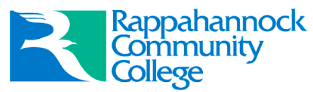 Associate of Arts and Science Transfer Degree leading to 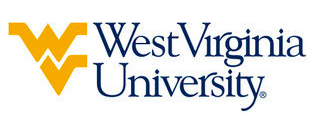 Bachelor of Science in Journalism (WVU- BS)Suggested Plan of StudyStudents must have a cumulative GPA of 2.5 or higher to be admitted to the Reed College of Media upon transferring to West Virginia University. Students who do not have a GPA of at least 2.5 must have a GPA of 2.0 and a C or better in CST 212 (WVU JRL 215) to be directly admitted to the Reed College. * Students pursuing a degree in the Reed College of Media are required to complete one year (2 semesters) of a foreign language. Allegany students can fulfill this requirement with the successful completion of SPAN 103 & 104. Students who wish to study a different language may forgo this required sequence and utilize ELECTIVE credit at WVU to fulfill this requirement. ** In order for a two year, four semester plan of study to be viable, Allegany students must have completed JRL prior to starting their first full semester at West Virginia University. Students have the opportunity to complete this course at WVU during the summer session listed, or online at any point prior to their first full semester at WVU. Students transferring to West Virginia University with an Associate of Arts or Associate of Science degree will have satisfied the General Education Foundation requirements at WVU.Students who have questions about admission into their intended program, GEF requirements, or any other issue relating to academics at West Virginia University should contact the Office of Undergraduate Education at WVU.     The above transfer articulation of credit between West Virginia University and Central Virginia Community College, is approved by the Dean, or the Dean’s designee, and effective the date of the signature.  ____________________________________      	     ____________________________________          	_______________	       Print Name	 		           Signature		  	        DateDiana Martinelli Ph.D. - Associate Dean for Academics at WVU’s Reed College of MediaRappahannock Community CollegeHoursWVU EquivalentsHoursYear One, 1st SemesterYear One, 1st SemesterYear One, 1st SemesterYear One, 1st SemesterENG 1113ENGL 1013HIS Elective3HIS Elective3MTH Elective3MTH Elective3Lab Science Elective4Lab Science Elective4SDV 1001ORIN 1TC1Social Science Elective3Social Science Elective3TOTAL1717Year One, 2nd SemesterYear One, 2nd SemesterYear One, 2nd SemesterYear One, 2nd SemesterENG 1123ENG 1023HIS Elective3HIS Elective3MTH Elective3MTH Elective3Lab Science Elective4Lab Science Elective4Humanities/Fine Arts3Humanities/Fine Arts3TOTAL1616Year Two, 1st SemesterYear Two, 1st SemesterYear Two, 1st SemesterYear Two, 1st SemesterITE 1193CS 1TC3200 Level English Elective3200 Level English Elective3Transfer Elective3Transfer Elective3Transfer Elective3Transfer Elective3Transfer Elective3Transfer Elective3TOTAL1515Year Two, 2nd SemesterYear Two, 2nd SemesterYear Two, 2nd SemesterYear Two, 2nd SemesterHumanities/Fine Arts3Humanities/Fine Arts3Social Science Elective3Social Science Elective3Transfer Elective3Transfer Elective3Transfer Elective3Transfer Elective3Health/Physical Elective1Health/Physical Elective1TOTAL1313WEST VIRGINA UNIVERSITYWEST VIRGINA UNIVERSITYWEST VIRGINA UNIVERSITYWEST VIRGINA UNIVERSITYSummer SessionSummer SessionSummer SessionSummer SessionJRL 215**JRL 215**33Year Three, 1st SemesterYear Three, 1st SemesterYear Three, 2nd SemesterYear Three, 2nd SemesterJRL 1013JRL MAJOR WRITING COURSE3JRL 2253JRL MAJOR CREATING COURSE3JRL MAJOR WRITING COURSE3MINOR COURSE3JRL MAJOR CREATING COURSE3MINOR COURSE3MINOR COURSE3ELECTIVE3TOTAL15TOTAL15Year Four, 1st SemesterYear Four, 1st SemesterYear Four, 2nd SemesterYear Four, 2nd SemesterJRL 4283JRL 4593JRL MAJOR ENGAGING COURSE3300/400 JRL/STCM ELECTIVE3MINOR COURSE3MINOR COURSE3BUSA 3303ECON 2003ELECITVE3TOTAL15TOTAL12